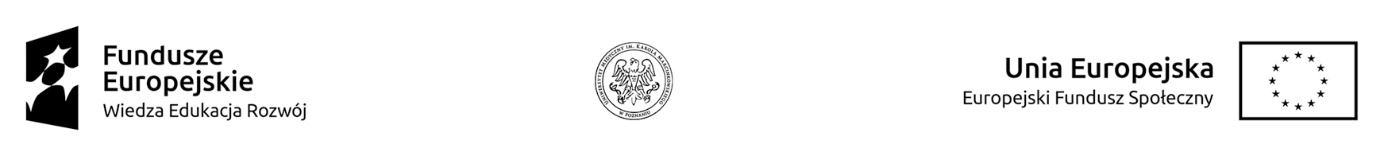 Projekt „Kształcenie, kompetencje, komunikacja i konkurencyjność - cztery filary rozwoju Uniwersytetu Medycznego w Poznaniu”Załącznik nr 2        FORMULARZ OFERTOWYZarejestrowana nazwa firmy   ..........................................................................................................................Adres firmy		      ..........................................................................................................................Nr telefonu                               ..........................................................................................................................Nr faksu	/e-mail		      ........................................................................................................................Miejsce i numer rejestracji lub wpisu do ewidencji ..................................................................................nr REGON 		             ........................................................................................................................nr NIP			             .......................................................................................................................Nr konta wykonawcy: 	              .............................................................................................................. Imię i nazwisko osoby do kontaktu ze strony Wykonawcy :........................................, tel.: …………………….…Do:  			    Uniwersytet Medyczny im. Karola Marcinkowskiego                                 ul. Fredry 10,  61-701 Poznań, Fax: (061) 854-61-46, e-mail dzp@ump.edu.pl	Odpowiadając na ogłoszenie o przetargu nieograniczonym na Adaptację pomieszczenia na potrzeby studia dźwiękowego (PN-27/19), oferujemy wykonanie robót objętych przetargiem, za wartość: Termin realizacji zamówienia 90 dni od daty podpisania umowy.Termin płatności – zgodnie z projektem umowy załączonym do SIWZ.Na niniejsze roboty, stanowiące przedmiot zamówienia, udzielamy gwarancji na okres: 
........................... miesięcy* (minimum 36 miesięcy, zgodnie z pkt. 5.2 SIWZ);Oświadczamy, że w cenie oferty zostały uwzględnione wszystkie koszty wykonania zamówienia 
i realizacji przyszłego świadczenia umownego. Wybór oferty prowadzić będzie do powstania u Zamawiającego obowiązku podatkowego w zakresie następujących towarów: .........................................................................................................................*            (wypełnić, o ile wybór oferty prowadziłby do powstania u Zamawiającego obowiązku   
            podatkowego  zgodnie z przepisami o podatku od towarów i usług).Nasza oferta składa się z  ........ ponumerowanych kolejno stron od nr ........... do nr .................Oświadczamy, iż przy wykonaniu prac określonych w SIWZ będziemy stosować przepisy BHP 
i P-poż. oraz prawa budowlanego.Oświadczamy, że uważamy się związani niniejszą ofertą przez czas wskazany w specyfikacji istotnych warunków zamówienia.Zapoznaliśmy się z projektem umowy i nie wnosimy w stosunku do niego żadnych uwag, 
a w przypadku wyboru naszej oferty podpiszemy umowę zgodnie z tym projektem.W przypadku udzielenia nam zamówienia zobowiązujemy się do wniesienia zabezpieczenia należytego wykonania umowy w wysokości 10% wartości umownej, w jednej z form wymienionych w art. 148 ust. 1 ustawy Pzp.Następujący zakres przedmiotu zamówienia zamierzamy zlecić Podwykonawcom*: Inne: …………………………………………………………………………………………………………………….„Oświadczamy, że wypełniliśmy obowiązki informacyjne przewidziane w art. 13 lub art. 14 RODO wobec osób fizycznych, od których dane osobowe bezpośrednio lub pośrednio pozyskaliśmy w celu ubiegania się o udzielenie zamówienia publicznego w niniejszym postępowaniu.”Oświadczam, że wyrażam zgodę na pobranie dokumentów jakich może żądać Zamawiający od Wykonawcy (…) zgodnie z § 10 Rozporządzenia Ministra Rozwoju z 26 lipca 2016 roku z ogólnodostępnych i bezpłatnych baz danych (np. KRS i CEIDG.)Oświadczamy, że jesteśmy*: mikroprzedsiębiorstwem -         tak □    nie □Mikroprzedsiębiorstwo: przedsiębiorstwo, które zatrudnia mniej, niż 10 osób i którego roczny obrót 
lub roczna suma bilansowa nie przekracza 2 milionów EUR.małym przedsiębiorstwem -      tak □     nie □Małe przedsiębiorstwo: przedsiębiorstwo, które zatrudnia mniej, niż 50 osób i którego roczny obrót 
lub roczna suma bilansowa nie przekracza 10 milionów EUR.średnim przedsiębiorstwem  -   tak □    nie □Średnie przedsiębiorstwa: przedsiębiorstwa, które nie są mikroprzedsiębiorstwami ani małymi przedsiębiorstwami i które zatrudniają mniej, niż 250 osób i których roczny obrót nie przekracza 
50 milionów EUR lub roczna suma bilansowa nie przekracza 43 milionów EURPowyższa informacja ma charakter wyłącznie informacyjny i służy dla celów statystycznych.Integralną częścią oferty są:      15.1...................................................................................................... strona ......... oferty,      15.2. .................................................................................................... strona ......... oferty,      15.3. .................................................................................................... strona ......... oferty,………..............................................                                                                                                                     podpisy osób/-y uprawnionych/-ejmiejscowość, data______________________________*skreślić/zaznaczyć/wypełnićCena netto(zł)Podatek VAT(zł)Cena brutto(zł)Część/zakres zamówieniaNazwa (firma) podwykonawcy